Lean 1” Purge Fitting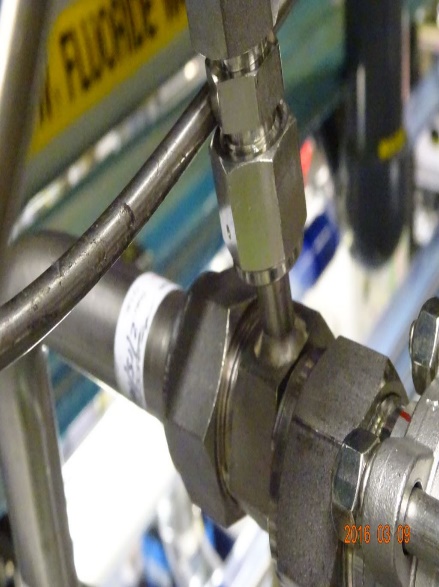 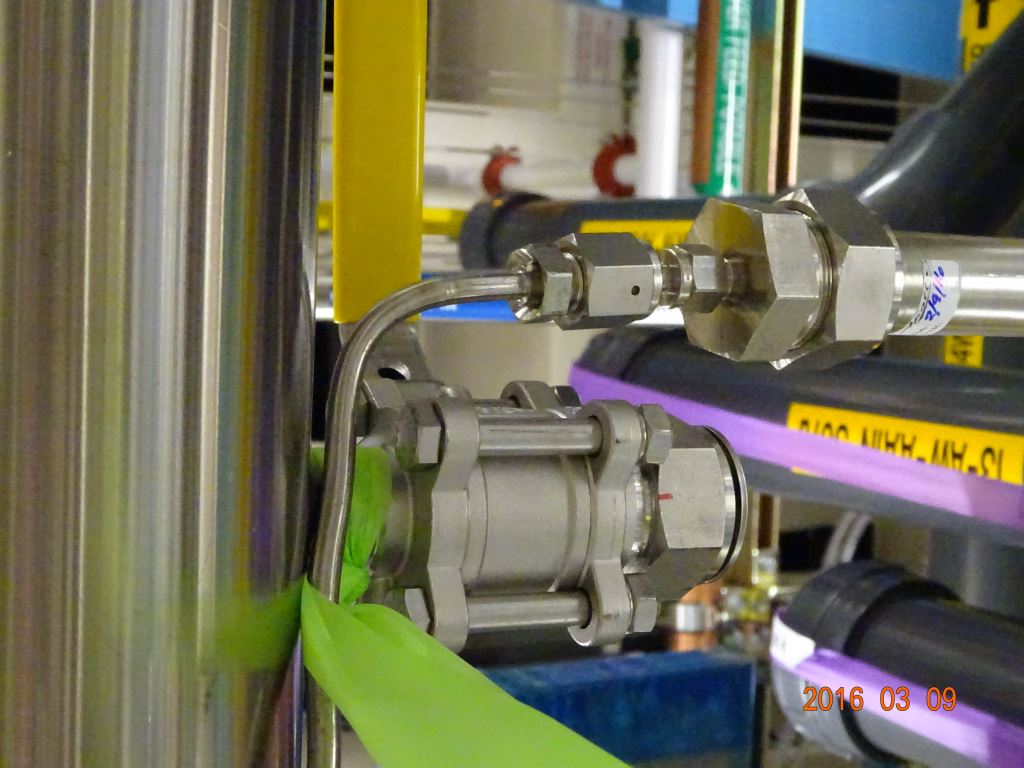 